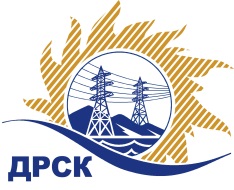 Акционерное Общество«Дальневосточная распределительная сетевая  компания»Протокол заседания Закупочной комиссии по вскрытию поступивших конвертовг. БлаговещенскСпособ и предмет закупки: открытый электронный запрос предложений: «Комплектное распределительное устройство 10кВ». Закупка 1215	Планируемая стоимость закупки в соответствии с ГКПЗ: 2 711 194,00 руб. без учета НДС.ПРИСУТСТВОВАЛИ:Три член постоянно действующей Закупочной комиссии АО «ДРСК» 2 уровняИнформация о результатах вскрытия конвертов:В ходе проведения запроса предложений было получено 4 предложения, конверты с которыми были размещены в электронном виде на Торговой площадке Системы www.b2b-energo.ru.Вскрытие конвертов было осуществлено в электронном сейфе организатора запроса предложений на Торговой площадке Системы www.b2b-energo.ru автоматически.Дата и время начала процедуры вскрытия конвертов с предложениями участников:      09:41 16.02.2016Место проведения процедуры вскрытия конвертов с предложениями участников:Торговая площадка Системы www.b2b-energo.ruВ конвертах обнаружены предложения следующих участников запроса предложений:Ответственный секретарь Закупочной комиссии 2 уровня АО «ДРСК»	М.Г. ЕлисееваТерёшкина Г.М.№ 333/МКС-В16.02.2016Наименование участника и его адресПредмет заявки на участие в запросе предложений1ООО ПО "НЗЭТ" (630091, Россия, Новосибирская обл.)Заявка, подана 15.02.2016 в 08:29
Цена: 2 655 000,00 руб. (цена без НДС: 2 250 000,00 руб.)2АО "ДЭТК" (680001, г. Хабаровск, ул. Менделеева, д. 1 "А", ЛИТ. Э, каб. 1)Заявка, подана 15.02.2016 в 07:19
Цена: 2 717 870,40 руб. (цена без НДС: 2 303 280,00 руб.)3ООО "НЕВАЭНЕРГОПРОМ" (194100, Россия, г. Санкт - Петербург, пр. Лесной, д. 63, лит. А, оф. 415)Заявка, подана 15.02.2016 в 07:12
Цена: 2 908 121,33 руб. (цена без НДС: 2 464 509,60 руб.)4ООО "ГЭС" (630000, Новосибирская обл., г. Новосибирск, ул. Нижегородская, д. 241)Заявка: ., подана 15.02.2016 в 09:11
Цена: 3 191 760,00 руб. (цена без НДС: 2 704 881,36 руб.)